SUNDAY6:00 pm	True Blue	Peace Lutheran Church
3530 Dayton-Xenia Road, Beavercreek , O, T, L, 75 minutes   MASKS REQUIRED7:00 pm  Stepping Out Group  313 Chillicothe Ave., Hillsboro, 60 minutes, O, BT, T7:00 pm Surrender from Self Kettering 7th Day Adventist Church - 3939 Stonebridge Rd., Kettering CC,, O, D, 75 minutes   MASKS REQUIREDMONDAY7:00 pm Living the Dream Xenia Church of Christ
444 Country Club Drive, Xenia , O, R, 75 minutesMASKS REQUIRED7:00 pm Serenity Down South Restoration Church
63 East Franklin Street, Centerville , R, C, NC, 75 minutes   MASKS OPTIONALTUESDAY6:30 pm	Drug Busters	Peace Lutheran Church
231 Harry Sauner Road, Hillsboro , O, T, S, 60 minutes7:00 pm  Entirely Ready Church of the Nazarene 4701 Far Hills Ave., Kettering, 75 min, CC, L, O,   MASKS REQUIRED7:45 pm  New Alive Group Saint Mark’s Church
456 Woodman Drive Dayton O, R, 75 minutes MASKS AND SOCIAL DISTANCING REQUIRED8:00 pm	Recovering Users  Recovery Plus Resource Center, 333 N. Broad St., Fairborn , O, D, 60 minutes   MASKS REQUIREDWEDNESDAY7:00 pm  Guiding Principles Hillside Chapel 3515 Shakertown Rd., Beavercreek, Enter back of the building – not side  , C, Rotating book study - 60 minutes MASKS OPTIONAL & online virtual mtg7:00 pm	Win on Wednesday  (WOW) Belmont United Methodist 2701 Smithville Road, Dayton O, R, 60 minutes – MASKS REQUIRED7:00 pm  Primary Purpose  Hope Spot, 335 E. Market St., Xenia  R, O,  - 60 minutes7:30 pm  Fairborn Basic Text Study Recovery Plus Resource Center, 333 N. Broad St., Fairborn O,SS, BT 60 min   MASKS REQUIREDTHURSDAY5:30 pm  No Reservations Group  Hope Spot, 335 E. Market St., Xenia R, O, Upstairs  MASKS REQUIRED6:00 pm  Traditions Meeting Dove Church - 1499 Rombach Avenue, Wilmington, OH 45177 T, O, , 60 minutes (OPENING 7/1/21)7:00 pm	More is Being Revealed	Fairmont Presbyterian 3705 Far Hills Avenue, Kettering O, R, 75 minutes   MASKS REQUIRED8:00 pm  Grow As We Go  Recovery Plus Resource Center, 333 N. Broad St., Fairborn , O, R, 75 minutes.  MASKS REQUIRED8:00 pm	Point of Freedom  Alpha Community Church 806 Alpha Road, Beavercreek O, R, 60 minutes – MASKS REQUIREDFRIDAY7:00 pm  Share the Hope  Faith Lutheran Church – 421 E. Vine St., Wilmington (in the activity center next to church park in rear of church) O, R, 60 minutes.8:15 pm Blinking Light St. Andrews United Methodist Church 350 N. Fairfield Rd. Beavercreek , O, CC, R, 60 minutes – MASKS & SOCIAL DISTANCING REQUIREDSATURDAY7:00 pm The War is Over St. George Episcopal Church  (DOWNSTAIRS) 5520 Far Hills Avenue, Centerville  , O,  60 minutes MASKS & SOCIAL DISTANCING REQUIRED7:30 pm Never Alone 310 Union St., Yellow Springs - O, D, 90 minutes, outside, campfire, bring your own chair - behind Apt. Complex. Park in grass, weather permitting.  MASKS REQUIRED                         MEETING CODES	O	Open Meeting: General Public may attend   BT     Bring Text	C	Closed Meeting: For addicts only	D	Discussion: Topics are brought up and discussed	G	It Works, How & Why: Read and discuss	IP	Informational Pamphlet Discussion	L	Literature Discussion	R	Rotating Format	S	Speaker Meeting: addict shares experience	SS	Step Study	T	Basic Text Study: Read and discuss	CC	Chairmans Choice		Handicapped AccessibleWHAT IS THE NA PROGRAM?We are not interested in what or how much you used or who your connections were, what you have done in the past, how much or how little you have, but only in what you want to do about your problem and how we can help. The newcomer is the most important person at any meeting, because we can only keep what we have by giving it away. We have learned from our group experience that those who keep coming to our meetings regularly stay cleanWHO IS AN ADDICT?Most of us do not have to think twice about this question. WE KNOW! Our whole life and thinking was centered in drugs in one form or another, the getting and using and finding ways and means to get more. Very simply an addict is a man or woman whose life is controlled by drugs. We are people in the grip of a continuing and progressive illness whose ends are always the same, jails, institutions, and death.Phone Numbers___________________________________________________________________________________________________________________________________________________________________________________________________________________________________________________________________________________________________________             Additional 24 HOUR INFO LINESOhio Region (800) 587-4232Dayton (937) 833-6262Cincinnati (513) 820-2947Central Ohio (614) 252-1700Hamilton/Middletown (513) 820-2725World Service Office (818) 773-9999INTERNET WEBSITESFive Rivers Area: fiveriversna.orgDayton Area: www.dascna.orgOhio Region: www.naohio.orgWorld Service: www.na.orgSERVICE SCHEDULE – online onlyArea Service Committee: 2pm
4th Sunday of each month
Bellbrook United Methodist Church
47 East Franklin Street, Bellbrook, OhioLocal Services Subcommittee: 4pm 3rd Sunday of each month (Hospitals & Institutions/Public Relations/ Phoneline/Outreach) Peace Lutheran Church 3530 Dayton-Xenia Road, Beavercreek,OhioActivities Subcommittee: 4:30pm 1st Sunday of each month Peace Lutheran Church 3530 Dayton-Xenia Road, Beavercreek,OhioGo to www.fiveriversna.org to get into meeting virtuallyFive Rivers Area
Service Committee
of Narcotics Anonymous Meeting Schedule Information: (937) 505-0705P.O. Box 386Bellbrook, OH 45305Website: www.fiveriversna.orgEmail: info@fiveriversna.org  Hope Is Found HereUpdated June 2021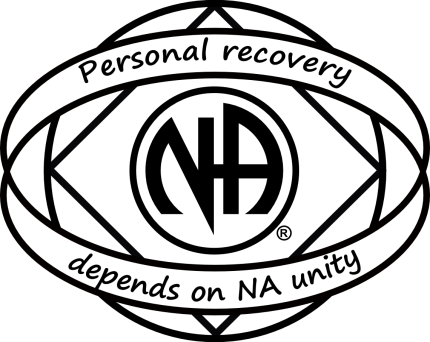 